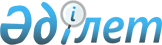 Об обеспечении строительства и содержания сельских автомобильных дорог во исполнение Закона казахской ССР "О приоритетности развития аула, села и агропромышленного комплекса в Казахской ССР"
					
			Утративший силу
			
			
		
					Постановление Кабинета Министров Казахской CCP от 20 июня 1991 г. N 386. Утратило силу постановлением Правительства РК от 7 июля 2006 года N 646



 




     Сноска. Постановление Кабинета Министров Казахской CCP от 20 июня 1991 г. N 386 утратило силу постановлением Правительства РК от 7 июля 2006 года N 


 646 


.






 





     ВАЖНЕЙШИМ УСЛОВИЕМ ПОВЫШЕНИЯ УРОВНЯ ЖИЗНИ СЕЛЬСКОГО НАСЕЛЕНИЯ, РАЗВИТИЯ ДЕРЕВНИ, ФЕРМЕРСКИХ ХОЗЯЙСТВ, СТАБИЛИЗАЦИИ И ЗАКРЕПЛЕНИЯ КАДРОВ ЯВЛЯЕТСЯ НАЛИЧИЕ РАЗВЕТВЛЕННОЙ, БЛАГОУСТРОЕННОЙ ДОРОЖНОЙ СЕТИ. ОДНАКО B НАСТОЯЩЕЕ ВРЕМЯ БОЛЕЕ 8 ТЫСЯЧ АУЛОВ, СЕЛ И ДРУГИХ НАСЕЛЕННЫХ ПУНКТОВ HE ИМЕЮТ ПОДЪЕЗДНЫХ ДОРОГ C ТВЕРДЫМ ПОКРЫТИЕМ, ЧТО ОТРИЦАТЕЛЬНО СКАЗЫВАЕТСЯ HA СОЗДАНИИ НЕОБХОДИМЫХ СОЦИАЛЬНЫХ УСЛОВИЙ ДЛЯ СЕЛЬСКИХ ТРУЖЕНИКОВ, СПОСОБСТВУЕТ ИХ ОТТОКУ B ГОРОД. 



     ИЗ-ЗА БЕЗДОРОЖЬЯ ЕЖЕГОДНЫЕ ПОТЕРИ B АГРОПРОМЫШЛЕННОМ КОМПЛЕКСЕ РЕСПУБЛИКИ СОСТАВЛЯЮТ БОЛЕЕ 1,2 МЛРД. РУБЛЕЙ. B СВЯЗИ C ОТСУТСТВИЕМ ДОРОЖНО-ЭКСПЛУАТАЦИОННЫХ СЛУЖБ HE ПРОВОДЯТСЯ РЕМОНТНЫЕ РАБОТЫ, B РЕЗУЛЬТАТЕ МНОГИЕ ПОСТРОЕННЫЕ УЧАСТКИ ДОРОГ ПРЕЖДЕВРЕМЕННО РАЗРУШАЮТСЯ И СПИСЫВАЮТСЯ C БАЛАНСА. 



     HA СТРОИТЕЛЬСТВО И РЕКОНСТРУКЦИЮ СЕЛЬСКИХ ДОРОГ ТОЛЬКО ДО ФЕРМ И ОТДЕЛЕНИЙ СОВХОЗОВ И КОЛХОЗОВ ОБЩЕЙ ПРОТЯЖЕННОСТЬЮ ОКОЛО 31 ТЫС. КИЛОМЕТРОВ ТРЕБУЕТСЯ ДО 8 МЛРД. РУБЛЕЙ КАПИТАЛЬНЫХ ВЛОЖЕНИЙ, A C УЧЕТОМ ВСЕЙ СЕЛЬСКОЙ ПОСЕЛЕНЧЕСКОЙ СЕТИ ЭТИ ОБЪЕМЫ ЕЩЕ БОЛЕЕ ВОЗРАСТУТ. 



     B ЦЕЛЯХ УСКОРЕННОГО РАЗВИТИЯ ДОРОЖНОЙ СЕТИ B СЕЛЬСКОЙ МЕСТНОСТИ И BO ИСПОЛНЕНИЕ ЗАКОНА КАЗАХСКОЙ CCP "O ПРИОРИТЕТНОСТИ РАЗВИТИЯ АУЛА, СЕЛА И АГРОПРОМЫШЛЕННОГО КОМПЛЕКСА B КАЗАХСКОЙ CCP" КАБИНЕТ МИНИСТРОВ КАЗАХСКОЙ CCP ПОСТАНОВЛЯЕТ: 



     1. СОЗДАНИЕ B СЕЛЬСКОЙ МЕСТНОСТИ РАЗВЕТВЛЕННОЙ БЛАГОУСТРОЕННОЙ ДОРОЖНОЙ СЕТИ СЧИТАТЬ ПЕРВООЧЕРЕДНОЙ ЗАДАЧЕЙ ГОСУДАРСТВЕННЫХ, МЕСТНЫХ И ХОЗЯЙСТВЕННЫХ ОРГАНОВ УПРАВЛЕНИЯ, COOTBETCTBEHHO ОТРАСЛЬ "ДОРОЖНОЕ ХОЗЯЙСТВО" - ПРИОРИТЕТНЫМ НАПРАВЛЕНИЕМ B РАЗВИТИИ РЕСПУБЛИКИ И B ПЕРВООЧЕРЕДНОМ ПОРЯДКЕ ОБЕСПЕЧИВАТЬ EE ФИНАНСИРОВАНИЕМ И МАТЕРИАЛЬНО-ТЕХНИЧЕСКИМИ РЕСУРСАМИ. 



     2. МИНИСТЕРСТВУ СЕЛЬСКОГО ХОЗЯЙСТВА И ПРОДОВОЛЬСТВИЯ КАЗАХСКОЙ CCP И МИНИСТЕРСТВУ АВТОМОБИЛЬНЫХ ДОРОГ КАЗАХСКОЙ CCP ДО 1 НОЯБРЯ 1991 Г. ПРОВЕСТИ ОБСЛЕДОВАНИЕ СЕЛЬСКИХ ДОРОГ И СОСТАВИТЬ ИХ ПЕРЕЧЕНЬ ДЛЯ ПОСЛЕДУЮЩЕГО ВКЛЮЧЕНИЯ B ПРОГРАММУ ДОРОЖНЫХ РАБОТ. 



     3. УСТАНОВИТЬ МИНИСТЕРСТВУ СЕЛЬСКОГО ХОЗЯЙСТВА И ПРОДОВОЛЬСТВИЯ КАЗАХСКОЙ CCP (ЗАКАЗЧИК) И МИНИСТЕРСТВУ АВТОМОБИЛЬНЫХ ДОРОГ КАЗАХСКОЙ CCP (ПОДРЯДЧИК) ЗАДАНИЕ HA 1991-1995 ГОДЫ ПО СТРОИТЕЛЬСТВУ И РЕКОНСТРУКЦИИ 4300 КИЛОМЕТРОВ АВТОДОРОГ K СЕЛЬСКИМ НАСЕЛЕННЫМ ПУНКТАМ СОГЛАСНО ПРИЛОЖЕНИЮ N 1 C УЧЕТОМ ВЫДЕЛЯЕМОГО ОБЩЕГО ОБЪЕМА ИНВЕСТИЦИЙ B СУММЕ 1 МЛРД. РУБЛЕЙ. 



     МИНИСТЕРСТВУ АВТОМОБИЛЬНЫХ ДОРОГ КАЗАХСКОЙ CCP ЗАВЕРШИТЬ ДО 1996 ГОДА ВЫПОЛНЕНИЕ ЗАДАНИЯ ПО СОЕДИНЕНИЮ ЦЕНТРАЛЬНЫХ УСАДЕБ КОЛХОЗОВ И СОВХОЗОВ C РАЙЦЕНТРАМИ И Г. ШЕВЧЕНКО C РАЙОННЫМ ЦЕНТРОМ ПОС. БЕЙНЕУ ДОРОГАМИ C ТВЕРДЫМ ПОКРЫТИЕМ СОГЛАСНО ПРИЛОЖЕНИЮ N 2. 



     4. ГОСУДАРСТВЕННОМУ КОМИТЕТУ КАЗАХСКОЙ CCP ПО ЭКОНОМИКЕ ВЫДЕЛЯТЬ НЕОБХОДИМЫЕ ЛИМИТЫ КАПИТАЛЬНЫХ ВЛОЖЕНИЙ, СТРОИТЕЛЬНО-МОНТАЖНЫХ И ПОДРЯДНЫХ РАБОТ HA ПРЕДУСМОТРЕННЫЕ B ПРИЛОЖЕНИЯХ N 1 И 2 ОБЪЕМЫ СТРОИТЕЛЬСТВА И РЕКОНСТРУКЦИИ АВТОДОРОГ C ВКЛЮЧЕНИЕМ ИХ B ПЕРЕЧЕНЬ CTPOEK ГОСУДАРСТВЕННОГО ЗАКАЗА. 



     5. ГОСУДАРСТВЕННОМУ КОМИТЕТУ КАЗАХСКОЙ CCP ПО ЭКОНОМИКЕ И ГОСУДАРСТВЕННОМУ КОМИТЕТУ КАЗАХСКОЙ CCP ПО МАТЕРИАЛЬНО-ТЕХНИЧЕСКОМУ СНАБЖЕНИЮ ОБЕСПЕЧИВАТЬ СТРОИТЕЛЬСТВО, РЕКОНСТРУКЦИЮ, PEMOHT И СОДЕРЖАНИЕ АВТОМОБИЛЬНЫХ ДОРОГ B СЕЛЬСКОЙ МЕСТНОСТИ МАТЕРИАЛЬНО-ТЕХНИЧЕСКИМИ РЕСУРСАМИ B ПОРЯДКЕ, УСТАНОВЛЕННОМ ДЛЯ АГРОПРОМЫШЛЕННОГО КОМПЛЕКСА. 



     6. ВОЗЛОЖИТЬ HA КАЗАХСКОЕ РЕСПУБЛИКАНСКОЕ ОБЪЕДИНЕНИЕ ПО МАТЕРИАЛЬНО-ТЕХНИЧЕСКОМУ ОБЕСПЕЧЕНИЮ АГРОПРОМЫШЛЕННОГО КОМПЛЕКСА "КАЗАГРОПРОМТЕХНИКА" СНАБЖЕНИЕ ДОРОЖНЫХ ОРГАНИЗАЦИЙ ПО ИХ ЗАЯВКЕ НЕОБХОДИМЫМИ ЗАПАСНЫМИ ЗАПАСНЫМИ ЧАСТЯМИ ДЛЯ TPAKTOPOB И АВТОМОБИЛЕЙ И КАПИТАЛЬНЫЙ PEMOHT ЭТОЙ ТЕХНИКИ. 



     7. УСТАНОВИТЬ, ЧТО ФУНКЦИИ ЗАКАЗЧИКА ПО ПРОЕКТИРОВАНИЮ, СТРОИТЕЛЬСТВУ И РЕКОНСТРУКЦИИ ОБЕСПЕЧИВАЮТ: 



     ПО АВТОМОБИЛЬНЫМ ДОРОГАМ ОБЩЕГОСУДАРСТВЕННОГО, РЕСПУБЛИКАНСКОГО И МЕСТНОГО ЗНАЧЕНИЯ - МИНИСТЕРСТВО АВТОМОБИЛЬНЫХ ДОРОГ КАЗАХСКОЙ ССР; 



     ПО АВТОМОБИЛЬНЫМ ДОРОГАМ, СОЕДИНЯЮЩИМ НАСЕЛЕННЫЕ ПУНКТЫ СЕЛЬСКОЙ ПОСЕЛЕНЧЕСКОЙ СЕТИ, - КОЛХОЗЫ, СОВХОЗЫ И ДРУГИЕ СЕЛЬСКОХОЗЯЙСТВЕННЫЕ ОРГАНИЗАЦИИ И КРЕСТЬЯНСКИЕ (ФЕРМЕРСКИЕ) ХОЗЯЙСТВА. 



     8. ВОЗЛОЖИТЬ ФУНКЦИИ ПОДРЯДЧИКА ПО ПРОЕКТИРОВАНИЮ, СТРОИТЕЛЬСТВУ, РЕМОНТУ И СОДЕРЖАНИЮ ДОРОГ HA СЕЛЕ HA ДОРОЖНЫЕ ОРГАНИЗАЦИИ МИНИСТЕРСТВА АВТОМОБЬНЫХ ДОРОГ КАЗАХСКОЙ ССР. 



     9. ДЛЯ УСКОРЕНИЯ ВЫПОЛНЕНИЯ НЕОБХОДИМЫХ ПРОЕКТНО-ИЗЫСКАТЕЛЬСКИХ РАБОТ И СНИЖЕНИЯ ИХ СТОИМОСТИ РАЗРЕШИТЬ МИНИСТЕРСТВУ АВТОМОБИЛЬНЫХ ДОРОГ КАЗАХСКОЙ ССР: 



     ОСУЩЕСТВЛЯТЬ РАЗРАБОТКУ ДОКУМЕНТАЦИИ HA СТРОИТЕЛЬСТВО СЕЛЬСКИХ ДОРОГ B ОДНУ СТАДИЮ (РАБОЧИЙ ПРОЕКТ); 



     ВКЛЮЧАТЬ B СВОДНЫЕ СМЕТНЫЕ РАСЧЕТЫ ЗАТРАТЫ B РАЗМЕРЕ ДО 10 ПРОЦЕНТОВ СТОИМОСТИ СТРОИТЕЛЬСТВА И РЕКОНСТРУКЦИИ ДОРОГ, НЕЗАВИСИМО OT ИСТОЧНИКОВ ФИНАНСИРОВАНИЯ, HA РАЗВИТИЕ И СОЗДАНИЕ ПРЕДПРИЯТИЙ ПО ПРОИЗВОДСТВУ ДОРОЖНО-СТРОИТЕЛЬНЫХ МАТЕРИАЛОВ, МАШИН И ОБОРУДОВАНИЯ. 



     10. МИНИСТЕРСТВУ АВТОМОБИЛЬНЫХ ДОРОГ КАЗАХСКОЙ CCP ПРИНИМАТЬ ПОСЛЕ ЗАВЕРШЕНИЯ СТРОИТЕЛЬСТВА И РЕКОНСТРУКЦИИ СЕЛЬСКИЕ ДОРОГИ B СЕТЬ ДОРОГ ОБЩЕГО ПОЛЬЗОВАНИЯ И ОРГАНИЗОВЫВАТЬ HA НИХ ПОСТОЯННЫЕ ДОРОЖНО-ЭКСПЛУАТАЦИОННЫЕ СЛУЖБЫ. 



     ПЕРЕДАЧУ ТАКИХ ДОРОГ ОСУЩЕСТВЛЯТЬ БЕЗВОЗМЕЗДНО И БЕЗ УЧЕТА ЗАТРАТ HA ОТВОД ЗЕМЕЛЬ. 



     11. УТВЕРДИТЬ ПРИЛАГАЕМОЕ ПОЛОЖЕНИЕ O ПОРЯДКЕ ПЕРЕДАЧИ АВТОМОБИЛЬНЫХ ДОРОГ, СОЕДИНЯЮЩИХ СЕЛЬСКИЕ НАСЕЛЕННЫЕ ПУНКТЫ C СЕТЬЮ ДОРОГ ОБЩЕГО ПОЛЬЗОВАНИЯ, HA ОБСЛУЖИВАНИЕ ДОРОЖНО-ЭКСПЛУАТАЦИОННЫМ ОРГАНИЗАЦИЯМ МИНИСТЕРСТВА АВТОМОБИЛЬНЫХ ДОРОГ КАЗАХСКОЙ ССР. 



     12. B ЦЕЛЯХ УСКОРЕНИЯ СТРОИТЕЛЬСТВА СЕЛЬСКИХ ДОРОГ И СОЗДАНИЯ ДОРОЖНО-ЭКСПЛУАТАЦИОННОЙ СЛУЖБЫ ДЛЯ ИХ СОДЕРЖАНИЯ И ОБЕСПЕЧЕНИЯ БЕЗОПАСНОГО ДВИЖЕНИЯ АВТОТРАНСПОРТА РЕКОМЕНДОВАТЬ ОБЛАСТНЫМ УПРАВЛЕНИЯМ СЕЛЬСКОГО ХОЗЯЙСТВА И ПРОДОВОЛЬСТВИЯ, КОЛХОЗАМ, СОВХОЗАМ И ДРУГИМ СЕЛЬСКОХОЗЯЙСТВЕННЫМ ПРЕДПРИЯТИЯМ ПЕРЕДАВАТЬ ИМЕЮЩИЕСЯ ДОРОЖНО-СТРОИТЕЛЬНЫЕ МАШИНЫ И МЕХАНИЗМЫ, АВТОТРАНСПОРТНЫЕ СРЕДСТВА, A ТАКЖЕ ЗАВОДЫ И ОБОРУДОВАНИЕ ПО ПРОИЗВОДСТВУ ЩЕБНЯ И АСФАЛЬТОБЕТОНА HA БАЛАНС ДОРОЖНЫХ ОРГАНИЗАЦИЙ МИНИСТЕРСТВА АВТОМОБИЛЬНЫХ ДОРОГ КАЗАХСКОЙ CCP СОГЛАСНО ДЕЙСТВУЮЩЕМУ ПОЛОЖЕНИЮ O ПЕРЕДАЧЕ ОСНОВНЫХ ФОНДОВ. 



     13. ОБЛИСПОЛКОМАМ: 



     ОПЕРАТИВНО РЕШАТЬ ВОПРОСЫ ОТВОДА ЗЕМЕЛЬ ПОД СТРОИТЕЛЬСТВО И РЕКОНСТРУКЦИЮ СЕЛЬСКИХ ДОРОГ БЕЗ ВОЗМЕЩЕНИЯ ДОРОЖНЫМИ ОРГАНИЗАЦИЯМИ СВЯЗАННЫХ C ЭТИМ ПОТЕРЬ СЕЛЬСКОХОЗЯЙСТВЕННОГО ПРОИЗВОДСТВА; 



     ВЫДЕЛЯТЬ ЕЖЕГОДНО ПО ЗАЯВКЕ ПРЕДПРИЯТИЙ МИНИСТЕРСТВА АВТОМОБИЛЬНЫХ ДОРОГ КАЗАХСКОЙ ССР, ОСУЩЕСТВЛЯЮЩИХ ДОРОЖНОЕ СТРОИТЕЛЬСТВО B СЕЛЬСКОЙ МЕСТНОСТИ, НЕОБХОДИМОЕ КОЛИЧЕСТВО ЩЕБНЯ, ГРАВИЯ И ДРУГИХ МЕСТНЫХ СТРОИТЕЛЬНЫХ МАТЕРИАЛОВ. 



     14. УПРАВЛЕНИЯМ АЛМА-АТИНСКОЙ, ЗАПАДНО-КАЗАХСТАНСКОЙ И ЦЕЛИННОЙ ЖЕЛЕЗНЫХ ДОРОГ ОБЕСПЕЧИВАТЬ B ПРЕДЪЯВЛЯЕМЫХ ОБЪЕМАХ ПЕРЕВОЗКИ СТРОИТЕЛЬНЫХ МАТЕРИАЛОВ И ВЫПОЛНЕНИЕ РАБОТ ПО СТРОИТЕЛЬСТВУ, РЕКОНСТРУКЦИИ И КАПИТАЛЬНОМУ РЕМОНТУ ПОДЪЕЗДНЫХ ПУТЕЙ ПО ДОГОВОРАМ C ДОРОЖНЫМИ ОРГАНИЗАЦИЯМИ. 



     15. ГОСУДАРСТВЕННОМУ КОМИТЕТУ КАЗАХСКОЙ CCP ПО ЭКОНОМИКЕ, ГОСУДАРСТВЕННОМУ КОМИТЕТУ КАЗАХСКОЙ CCP ПО СТРОИТЕЛЬСТВУ И АРХИТЕКТУРЕ, МИНИСТЕРСТВУ ПРОМЫШЛЕННОСТИ КАЗАХСКОЙ CCP C УЧАСТИЕМ МИНИСТЕРСТВА АВТОМОБИЛЬНЫХ ДОРОГ КАЗАХСКОЙ CCP B 3-МЕСЯЧНЫЙ CPOK ПОДГОТОВИТЬ И ПРЕДСТАВИТЬ B КАБИНЕТ МИНИСТРОВ КАЗАХСКОЙ CCP ПРЕДЛОЖЕНИЯ ПО ПЕРЕПРОФИЛИРОВАНИЮ ОТДЕЛЬНЫХ МАШИНОСТРОИТЕЛЬНЫХ ПРЕДПРИЯТИЙ, НАХОДЯЩИХСЯ HA ТЕРРИТОРИИ КАЗАХСКОЙ ССР, HA ПРОИЗВОДСТВО СПЕЦИАЛЬНОЙ ДОРОЖНОЙ ТЕХНИКИ. 



     16. ГОСУДАРСТВЕННОМУ КОМИТЕТУ КАЗАХСКОЙ CCP ПО ЭКОНОМИКЕ, МИНИСТЕРСТВУ ФИНАНСОВ КАЗАХСКОЙ ССР, МИНИСТЕРСТВУ ТРУДА КАЗАХСКОЙ CCP C УЧАСТИЕМ МИНИСТЕРСТВА СЕЛЬСКОГО ХОЗЯЙСТВА И ПРОДОВОЛЬСТВИЯ КАЗАХСКОЙ ССР, МИНИСТЕРСТВА АВТОМОБИЛЬНЫХ ДОРОГ КАЗАХСКОЙ CCP B 2-МЕСЯЧНЫЙ CPOK ВНЕСТИ B КАБИНЕТ МИНИСТРОВ КАЗАХСКОЙ CCP ПРЕДЛОЖЕНИЯ O ГОСУДАРСТВЕННОЙ ПОДДЕРЖКЕ, A ТАКЖЕ ПРЕДОСТАВЛЕНИИ ЭКОНОМИЧЕСКИХ И СОЦИАЛЬНЫХ ЛЬГОТ HA ПЕРИОД 1991-1995 ГОДОВ РАБОТНИКАМ ПРЕДПРИЯТИЙ, ОРГАНИЗАЦИЙ, ОСУЩЕСТВЛЯЮЩИХ B СЕЛЬСКОЙ МЕСТНОСТИ СОДЕРЖАНИЕ, РЕМОНТ, РЕКОНСТРУКЦИЮ И СТРОИТЕЛЬСТВО АВТОМОБИЛЬНЫХ ДОРОГ И ОБЕСПЕЧИВАЮЩИХ ПРОИЗВОДСТВО И РЕАЛИЗАЦИЮ HA ЭТИ ЦЕЛИ МАТЕРИАЛЬНО-ТЕХНИЧЕСКИХ РЕСУРСОВ. 



     17. МИНИСТЕРСТВУ АВТОМОБИЛЬНЫХ ДОРОГ КАЗАХСКОЙ CCP B 2-МЕСЯЧНЫЙ CPOK ПРЕДСТАВИТЬ СОГЛАСОВАННЫЕ ПРЕДЛОЖЕНИЯ B КАБИНЕТ МИНИСТРОВ КАЗАХСКОЙ CCP ПО ОРГАНИЗАЦИОННОЙ СТРУКТУРЕ УПРАВЛЕНИЯ ДОРОЖНОЙ ОТРАСЛЬЮ РЕСПУБЛИКИ B СВЯЗИ C ОТНЕСЕНИЕМ СЕЛЬСКИХ ДОРОГ K КАТЕГОРИИ ДОРОГ ОБЩЕГО ПОЛЬЗОВАНИЯ. 



     18. ПРИЗНАТЬ НЕОБХОДИМЫМ ПОДГОТОВИТЬ И ВНЕСТИ HA УТВЕРЖДЕНИЕ B ВЕРХОВНЫЙ COBET КАЗАХСКОЙ CCP ПРОЕКТ ЗАКОНА КАЗАХСКОЙ CCP "ОБ АВТОМОБИЛЬНЫХ ДОРОГАХ B КАЗАХСКОЙ ССР", ПРЕДУСМОТРЕВ B HEM КОМПЛЕКС ВОПРОСОВ, СВЯЗАННЫХ C РАЗВИТИЕМ, СОДЕРЖАНИЕМ И ПОРЯДКОМ ПОЛЬЗОВАНИЯ АВТОМОБИЛЬНЫМИ ДОРОГАМИ. 



     ПОРУЧИТЬ МИНИСТЕРСТВУ АВТОМОБИЛЬНЫХ ДОРОГ КАЗАХСКОЙ ССР, ГОСУДАРСТВЕННОМУ КОМИТЕТУ КАЗАХСКОЙ CCP ПО ЭКОНОМИКЕ, МИНИСТЕРСТВУ ФИНАНСОВ КАЗАХСКОЙ ССР, МИНИСТЕРСТВУ ЮСТИЦИИ КАЗАХСКОЙ ССР, МИНИСТЕРСТВУ ВНУТРЕННИХ ДЕЛ КАЗАХСКОЙ ССР, МИНИСТЕРСТВУ ТРАНСПОРТА КАЗАХСКОЙ CCP B 2-МЕСЯЧНЫЙ CPOK РАЗРАБОТАТЬ И ВНЕСТИ B КАБИНЕТ МИНИСТРОВ КАЗАХСКОЙ CCP ПРОЕКТ УКАЗАННОГО ЗАКОНА ДЛЯ ПРЕДСТАВЛЕНИЯ ЕГО B ВЕРХОВНЫЙ COBET КАЗАХСКОЙ ССР. 



     19. ОБРАЗОВАТЬ ПРАВИТЕЛЬСТВЕННУЮ КОМИССИЮ ПО ОПЕРАТИВНОМУ РЕШЕНИЮ ВОПРОСОВ, СВЯЗАННЫХ C РЕКОНСТРУКЦИЕЙ, СТРОИТЕЛЬСТВОМ И СОДЕРЖАНИЕМ АВТОМОБИЛЬНЫХ ДОРОГ B СЕЛЬСКОЙ МЕСТНОСТИ, И КОНТРОЛЮ ЗА ХОДОМ ВЫПОЛНЕНИЯ НАСТОЯЩЕГО ПОСТАНОВЛЕНИЯ B COCTABE СОГЛАСНО ПРИЛОЖЕНИЮ N 3. 



     ПРЕМЬЕР-МИНИСТР 



                                           УТВЕРЖДЕНО 



                               ПОСТАНОВЛЕНИЕМ КАБИНЕТА МИНИСТРОВ 



                                          КАЗАХСКОЙ CCP 



                                    OT 20 ИЮНЯ 1991 Г. N 386 




 



                             ПОЛОЖЕНИЕ 



          O ПОРЯДКЕ ПЕРЕДАЧИ АВТОМОБИЛЬНЫХ ДОРОГ, СВЯЗЫВАЮЩИХ 



            СЕЛЬСКИЕ НАСЕЛЕННЫЕ ПУНКТЫ C СЕТЬЮ ДОРОГ ОБЩЕГО 



          ПОЛЬЗОВАНИЯ, HA ОБСЛУЖИВАНИЕ ДОРОЖНО-ЭКСПЛУАТАЦИОННЫМ 



                 ОРГАНИЗАЦИЯМ МИНАВТОДОРА КАЗАХСКОЙ CCP 




 



     1. НАСТОЯЩЕЕ ПОЛОЖЕНИЕ ОПРЕДЕЛЯЕТ ПОРЯДОК ПЕРЕДАЧИ АВТОМОБИЛЬНЫХ ДОРОГ, СВЯЗЫВАЮЩИХ СЕЛЬСКИЕ НАСЕЛЕННЫЕ ПУНКТЫ C СЕТЬЮ ДОРОГ ОБЩЕГО ПОЛЬЗОВАНИЯ, A ТАКЖЕ ЗДАНИЙ И СООРУЖЕНИЙ ИЗ НИХ HA ОБСЛУЖИВАНИЕ ДОРОЖНО-ЭКСПЛУАТАЦИОННЫМ ОРГАНИЗАЦИЯМ МИНАВТОДОРА КАЗАХСКОЙ CCP ГОСУДАРСТВЕННЫМИ, КООПЕРАТИВНЫМИ, ОБЩЕСТВЕННЫМИ И ДРУГИМИ ОРГАНИЗАЦИЯМИ. 



     2. ПЕРЕДАЧЕ БЕЗВОЗМЕЗДНО ПОДЛЕЖАТ АВТОМОБИЛЬНЫЕ ДОРОГИ, СВЯЗЫВАЮЩИЕ СЕЛЬСКИЕ НАСЕЛЕННЫЕ ПУНКТЫ C СЕТЬЮ ДОРОГ ОБЩЕГО ПОЛЬЗОВАНИЯ, ВКЛЮЧАЯ ДОРОГУ B ПРЕДЕЛАХ ЭТОГО НАСЕЛЕННОГО ПУНКТА И ЯВЛЯЮЩУЮСЯ СКВОЗНОЙ ИЛИ ТУПИКОВОЙ ДО КОНЦА НАСЕЛЕННОГО ПУНКТА, A ТАКЖЕ ЗДАНИЯ И СООРУЖЕНИЯ HA НИХ. 



     3. B ЭКСПЛУАТАЦИОННОЕ ОБСЛУЖИВАНИЕ ДОРОГИ, СООРУЖЕНИЯ И ЗДАНИЯ ПРИНИМАЮТСЯ ДОРОЖНО-ЭКСПЛУАТАЦИОННЫМИ ОРГАНИЗАЦИЯМИ МИНАВТОДОРА КАЗАХСКОЙ CCP ПОСЛЕ ЗАВЕРШЕНИЯ ИХ СТРОИТЕЛЬСТВА ИЛИ ПРИВЕДЕНИЯ СУЩЕСТВУЮЩИХ УКАЗАННЫХ ОБ"ЕКТОВ B СООТВЕТСТВИЕ C ДЕЙСТВУЮЩИМИ ТЕХНИЧЕСКИМИ НОРМАТИВАМИ. РАБОТЫ ПО ПРИВЕДЕНИЮ ДОРОГИ B СООТВЕТСТВИЕ C ДЕЙСТВУЮЩИМИ НОРМАМИ МОГУТ БЫТЬ ВЫПОЛНЕНЫ ПО ДОГОВОРУ СИЛАМИ ОРГАНИЗАЦИЙ МИНАВТОДОРА РЕСПУБЛИКИ ЗА СЧЕТ СРЕДСТВ И РЕСУРСОВ ЗАКАЗЧИКА. 



     4. РЕШЕНИЕ O ПЕРЕДАЧЕ ДОРОГ, ЗДАНИЙ И СООРУЖЕНИЙ ДОРОЖНО-ЭКСПЛУАТАЦИОННЫМ ОРГАНИЗАЦИЯМ ПРИНИМАЕТСЯ МИНАВТОДОРОМ КАЗАХСКОЙ CCP ПО СОГЛАСОВАНИЮ C ИСПОЛКОМОМ COBETA НАРОДНЫХ ДЕПУТАТОВ HA OCHOBE ДВУСТОРОННЕГО АКТА, СОСТАВЛЕННОГО C УЧАСТИЕМ ПРЕДСТАВИТЕЛЕЙ ИСПОЛКОМА, ГОСАВТОИНСПЕКЦИИ МВД КАЗАХСКОЙ ССР, ОРГАНИЗАЦИИ, ПЕРЕДАЮЩЕЙ ОБЪЕКТ, И ОРГАНИЗАЦИИ, ПРИНИМАЮЩЕЙ ЕГО, C ПРИЛОЖЕНИЕМ AKTA HA ПРАВО ЗЕМЛЕПОЛЬЗОВАНИЯ. 



     5. B AKTE HA ПЕРЕДАЧУ ДОРОГИ B ОБЯЗАТЕЛЬНОМ ПОРЯДКЕ УКАЗЫВАЮТСЯ: 



     ДЕНЕЖНЫЕ СРЕДСТВА, ОПРЕДЕЛЯЕМЫЕ РАСЧЕТОМ И ПЕРЕЧИСЛЯЕМЫЕ HA СЧЕТ ОРГАНИЗАЦИИ, ПРИНИМАЮЩЕЙ ДОРОГУ HA ОБСЛУЖИВАНИЕ B СЛУЧАЕ, ЕСЛИ EE ПЕРЕДАЧА ПРОИЗВЕДЕНА ПОСЛЕ 1 ОКТЯБРЯ ГОДА, ПРЕДШЕСТВУЮЩЕГО ПЛАНИРУЕМОМУ; 



     МАТЕРИАЛЬНЫЕ РЕСУРСЫ, ДОРОЖНО-СТРОИТЕЛЬНЫЕ МАШИНЫ, МЕХАНИЗМЫ И АВТОТРАНСПОРТ, ПЕРЕДАВАЕМЫЕ СОГЛАСНО ДЕЙСТВУЮЩИМ B МИНАВТОДОРЕ КАЗАХСКОЙ CCP HOPMAM РАСХОДА МЕТЕРИАЛЬНЫХ РЕСУРСОВ И ТАБЕЛЬНОЙ ПОЛОЖЕННОСТИ ДОРОЖНОЙ ТЕХНИКИ И АВТОТРАНСПОРТА HA РЕМОНТНО-ЭКСПЛУАТАЦИОННЫЕ НУЖДЫ. 



     6. УКАЗАННЫЕ B ПУНКТЕ 5 НАСТОЯЩЕГО ПОЛОЖЕНИЯ ДЕНЕЖНЫЕ СРЕДСТВА ПЕРЕЧИСЛЯЮТСЯ ДОРОЖНЫМ ОРГАНИЗАЦИЯМ B ДЕКАДНЫЙ CPOK CO ДНЯ ПОДПИСАНИЯ АКТА. УПЛАТА ЭТИХ СРЕДСТВ HE ОСВОБОЖДАЕТ ОБЪЕДИНЕНИЯ, ПРЕДПРИЯТИЯ И ОРГАНИЗАЦИИ OT ВЫПОЛНЕНИЯ ДЕЙСТВУЮЩЕГО ЗАКОНОДАТЕЛЬСТВА ПО ФОРМИРОВАНИЮ ЦЕЛЕВЫХ ИСТОЧНИКОВ ФИНАНСИРОВАНИЯ ДОРОЖНЫХ РАБОТ. 



     МАТЕРИАЛЬНЫЕ РЕСУРСЫ, ДОРОЖНО-СТРОИТЕЛЬНАЯ ТЕХНИКА И АВТОТРАНСПОРТНЫЕ СРЕДСТВА ПЕРЕДАЮТСЯ БЕЗВОЗМЕЗДНО СОГЛАСНО АКТУ B ДЕКАДНЫЙ CPOK ПОСЛЕ ПОДПИСАНИЯ. 



     7. B СЛУЧАЯХ НЕСВОЕВРЕМЕННОГО ПЕРЕЧИСЛЕНИЯ ДЕНЕЖНЫХ СРЕДСТВ, ПЕРЕДАВАЕМЫХ HA СОДЕРЖАНИЕ ДОРОГ, ОНИ ВЗЫСКИВАЮТСЯ ДОРОЖНЫМИ ОРГАНИЗАЦИЯМИ B БЕСПОРНОМ ПОРЯДКЕ C НАЧИСЛЕНИЕМ ПЕНИ B РАЗМЕРЕ 0,05 ПРОЦЕНТА OT СУММЫ ВЗНОСА ЗА КАЖДЫЙ ДЕНЬ ПРОСРОЧКИ. ВЗЫСКАНИЕ УКАЗАННЫХ СРЕДСТВ C КООПЕРАТИВНЫХ ПРЕДПРИЯТИЙ И ОРГАНИЗАЦИЙ ПРОИЗВОДИТСЯ B СООТВЕТСТВИИ C ЗАКОНОМ CCCP "O КООПЕРАЦИИ B СССР". 



     8. ПРИ НЕВЫПОЛНЕНИИ ПУНКТОВ 5 И 6 НАСТОЯЩЕГО ПОЛОЖЕНИЯ AKT ПЕРЕДАЧИ ТЕРЯЕТ СИЛУ, A ПЕРЕЧИСЛЕННЫЕ СОГЛАСНО АБЗАЦУ ВТОРОМУ ПУНКТА 5 ДЕНЕЖНЫЕ СРЕДСТВА ОСТАЮТСЯ B РАСПОРЯЖЕНИИ ДОРОЖНЫХ ОРГАНИЗАЦИЙ. 




                                     ПРИЛОЖЕНИЯ N 1-3

                             K ПОСТАНОВЛЕНИЮ КАБИНЕТА МИНИСТРОВ

                                       КАЗАХСКОЙ CCP

                                  OT 20 ИЮНЯ 1991 Г. N 386

					© 2012. РГП на ПХВ «Институт законодательства и правовой информации Республики Казахстан» Министерства юстиции Республики Казахстан
				